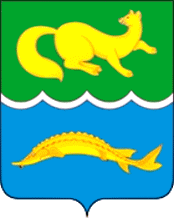 КРАСНОЯРСКИЙ КРАЙТУРУХАНСКИЙ РАЙОНВОРОГОВСКИЙ СЕЛЬСКИЙ СОВЕТ ДЕПУТАТОВР Е Ш Е Н И Е01.10.2020 г.                                  с. Ворогово                                             № 1-1«Об избрании председателяВороговского сельского Совета депутатов»Руководствуясь ст. 21, 22, 28 Устава Вороговского сельсовета, Вороговский сельский Совет депутатов РЕШИЛ:Избрать председателем Вороговского сельского Совета депутатов Михееву Людмилу Николаевну, 20.06.1985 года рождения, образование – среднее профессиональное, место работы – Вороговская участковая больница, медсестра, место жительства – с. Ворогово, ул. Советская д. 59.Контроль за исполнением настоящего решения оставляю за собой. Глава Вороговскогосельсовета 							                   М.П. ПшеничниковПредседатель Вороговского сельского совета депутатов 					       Л. Н. Михеева КРАСНОЯРСКИЙ КРАЙТУРУХАНСКИЙ РАЙОНВОРОГОВСКИЙ СЕЛЬСКИЙ СОВЕТ ДЕПУТАТОВР Е Ш Е Н И Е01.10.2020 г.                                  с. Ворогово                                             № 1-2«Об избрании заместителя председателяВороговского сельского Совета депутатов»Руководствуясь ст. 21, 22, 28 Устава Вороговского сельсовета, Вороговский сельский Совет депутатов РЕШИЛ:Избрать заместителем председателя Вороговского сельского Совета депутатов СМИРНОВУ НАДЕЖДУ ВАСИЛЬЕВНУ, 02.10.1969 г.р., образование – высшее, место работы – «Вороговский молодёжный центр»-заведующая, место жительства – с. Ворогово ул. Школьная д. 46.Контроль за исполнением настоящего решения оставляю за собой. Глава Вороговскогосельсовета 								М.П. Пшеничников Председатель Вороговского сельского Совета депутатов 					Л.Н. МихееваКРАСНОЯРСКИЙ КРАЙТУРУХАНСКИЙ РАЙОНВОРОГОВСКИЙ СЕЛЬСКИЙ СОВЕТ ДЕПУТАТОВР Е Ш Е Н И Е01.10.2020 г.                                  с. Ворогово                                             № 1-3«Об избрании секретаря Вороговского сельского Совета депутатов»Руководствуясь ст. 21, 22, 28 Устава Вороговского сельсовета, Вороговский сельский Совет депутатов РЕШИЛ:Избрать секретарём Вороговского сельского Совета депутатов Мельникову Анну Сергеевну, 1985 г.р., образование – среднее профессиональное, место работы-ТМКДОУ детский сад «Берёзка», воспитатель, место жительства – с. Ворогово ул. Полевая д. 17 кв. 1.Контроль за исполнением настоящего решения оставляю за собой. Глава Вороговскогосельсовета 						            М.П. ПшеничниковПредседатель Вороговского сельского Совета депутатов 				Л.Н. МихееваКРАСНОЯРСКИЙ КРАЙТУРУХАНСКИЙ РАЙОНВОРОГОВСКИЙ СЕЛЬСКИЙ СОВЕТ ДЕПУТАТОВР Е Ш Е Н И Е01.10.2020 г.                                  с. Ворогово                                             № 1-4«Об утверждении постоянных комиссийВороговского сельского Совета депутатов»Руководствуясь ст. 21, 22, 28 Устава Вороговского сельсовета, Вороговский сельский Совет депутатов РЕШИЛ:Утвердить 3 постоянные комиссии Вороговского сельского Совета депутатов:1. Бюджетная комиссия:Смирнова Надежда Васильевна Гаврюшенко Елена Ивановна 2. Комиссия по торговле:Калуцкий Вадим Александрович Мельникова Анна Сергеевна 3. Комиссия по благоустройству: Кураев Алексей Михайлович Магон Александр Викторович Глава Вороговскогосельсовета 						             М.П. ПшеничниковПредседатель Вороговского сельского Совета депутатов 				Л.Н. Михеева